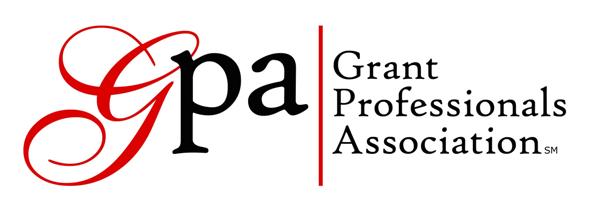 Oregon and SW Washington Chapter Meeting August 23, 2017 (OMSI)MEETING MINUTESPresent:  AJ Atencio, Maggie Bonjean (Social Chair), Doris Brook, Arthur Davis, Dale Braden, Tracy Dillon, Heather Ellis (Vice President), Susan Guerin, Bruce Irwin, April Johnson, Anna Kelly, Nicole Lutton, Jennifer Mangieri (President), Lorrie McCullough, Heidi McGreal, Lena Munday, Brenda Ray Scott, Melinda Stoops, Abigail Singer, Darcie Spar (Program Chair), Karen Warr (Treasurer), Terri Wiley (Secretary), Dana Woods, Jessica Yen.  By Phone:  Rick Horton.The meeting was called to order at 11:42 a.m. by Jennifer Mangieri.Chapter Business:Officer’s reports were printed with the agenda.President:  Annual Conference (Nov. 8 – 11, San Diego): Registration has closed and over 700 expected!  Nine local chapter members expected to attend: Bruce I., Dale B., Maggie B., Jennifer M., Terri W., Arthur D., Melody, Rick H., and Andrea M.GPA national news:  Our chapter board approved the new by-laws (email to members forthcoming).Mentor/Mentee program: Access this through the GPA website to find out more and sign up. GPF Fall Membership Scholarship cycle is now open, through Sept. 30th. This provides a free year national and chapter scholarship and is open to current members and non-members. More info: http://www.grantprofessionalsfoundation.org/membership-scholarships/Scholarship in memory/honor of Michael Wells: Scholarship will be established at the national level.Chapter succession planning & elections: Jennifer’s term as President is ending soon. Anyone interested in the President office for the chapter should contact Jennifer or other chapter board members. If interested in another officer position, also let us know! Election details and slate will be shared in October/November.2018 Regional Conference: Arthur is looking for members to also join a planning group for next year’s conference. We have tentatively secured University Plaza near PSU as the venue. Estimated $6,500 in expenses to produce the conference. Member registration fee will be $95; $125 for non-members (estimate at this time). Please contact Arthur@arthurdavisconsulting.com if you can join the planning group.Program: To Apply or Not to Apply: Prioritizing Your Grant Requests (presented by Oregon Food Bank Grants Team)The OFB grants team graciously presented their internal process for prioritizing grant opportunities, including sharing their decision-making matrix which they are currently testing out. There was great discussion around various formal and informal processes that different agencies/consultants use.PowerPoint here: http://www.gpanorthwest.org/uploads/5/0/7/1/50711049/to_apply_or_not_to_apply_8-17.pdfMeeting adjourned at 1:39pm. Thank you Lorrie and OMSI for hosting this meeting!Next Chapter Meeting:  Wednesday, December 6, 2017 at Oregon Food Bank (Beaverton)Next Executive Committee Meeting: Friday, October 27, 2017 at LifeWorks NW (downtown site)